№ 22 от 03.05.2022                 ҚАУЛЫСЫ	       ПОСТАНОВЛЕНИЕ2022 жылғы 3 мамырдағы № 22                                                              3 мая 2022 года №_22___         Нұр-Сұлтан қаласы                                                                               город Нур-СултанО внесении изменения в постановление Главного государственного санитарного врача Республики Казахстан от 13 января 2022 года № 2 В целях предупреждения распространения коронавирусной инфекции COVID-19 (далее – КВИ) среди населения Республики Казахстан ПОСТАНОВЛЯЮ:Внести в постановление Главного государственного санитарного врача Республики Казахстан от 13 января 2022 года № 2 «Об организации и проведении санитарно-противоэпидемических и санитарно-профилактических мероприятий по коронавирусной инфекции в Республике Казахстан» следующее изменение:пункт 17 Алгоритма организации и проведения профилактических прививок против коронавирусной инфекции населения в Республике Казахстан изложить в следующей редакции:«17. Допускается проведение повторного полного курса вакцинации против КВИ, в том числе вакцинами, одобренными Всемирной организацией здравоохранения. Проведение повторного полного курса вакцинации против КВИ допускается только после получения добровольного информированного согласия на проведение повторного курса профилактических прививок прививаемого лица или его законных представителей в письменном виде по форме согласно приложению 1 к настоящему Алгоритму.Интервал между последней прививкой против КВИ и повторным полным курсом вакцинации против КВИ составляет не менее 3 месяцев.».2. Контроль за исполнением настоящего постановления оставляю за собой.3. Настоящее постановление вводится в действие со дня подписания.Главный государственный санитарный врач Республики Казахстан 			                  А. ЕсмагамбетоваСогласовано03.05.2022 09:53 Азимбаева Нуршай Юсунтаевна03.05.2022 10:00 Тилесова Айгуль Шарапатовна03.05.2022 11:51 Ахметова Зауре Далеловна03.05.2022 12:33 Садвакасов Нуркан ОлжабаевичПодписано03.05.2022 13:53 Есмагамбетова Айжан Серикбаевнаденсаулық сақтау  министрлігіБАС МЕМЛЕКЕТТІК САНИТАРИЯЛЫҚ  ДӘРІГЕРІ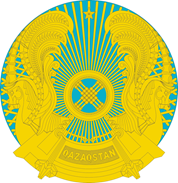 МинистерствоздравоохраненияРеспублики КазахстанГЛАВНЫЙ ГОСУДАРСТВЕННЫЙ САНИТАРНЫЙ ВРАЧ